Laurens County School District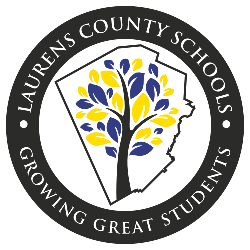 Primary Instructional           Materials and ResourcesPrimary School Level Kindergarten through 2nd GradeELA/Social Studies-IREADScholastic Guided ReadersStudies WeeklyReadyGENIXLMath-	IXL Math	Into MathScience-	Appropriation Budget for Classroom Materials         Aims UnitsCross-Curricular-HeadsproutRead 180, System 44, and Math 180 are instructional resources used within our RtI program for various grade levels.  Elementary School Level 3rd through 5th GradeELA/Social Studies-ReadyGENScholastic Guided ReadersReading Inventory (Scholastic)Studies Weekly	IXLMath-	IXL Math	Into MathScience-	Appropriation Budget for Classroom Materials         Aims UnitsCross-Curricular-HeadsproutRead 180, System 44, and Math 180 are instructional resources used within our RtI program for various grade levels.  Middle School LevelELA/Social Studies-Reading Inventory (Scholastic)Windows and Mirrors ELA ResourceMcGraw-Hill 6th and 7th GradesGallopede	IXLMath-	McGraw Hill	IXL MathScience-	Pearson ScienceRead 180, System 44, and Math 180 are instructional resources used within our RtI program for various grade levels.  High School LevelELA/Social Studies-Reading Inventory (Scholastic)Mirrors & Windows EMCPearson US History, World History, GovernmentHMH Economics	IXLMath-IXLScience-Pearson ScienceMcGraw-Hill Physical ScienceCross-Curricular-	EdgenuitySpanish-	Pearson RealidadesRead 180, System 44, and Math 180 are instructional resources used within our RtI program for various grade levels.  